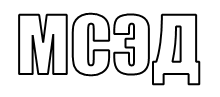 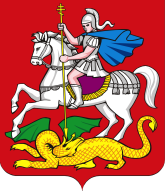 Министерство образования Московской области в соответствии с решением, принятым на совещании в режиме видеоконференции, состоявшемся 27 марта 2020 года под председательством Министра просвещения Российской Федерации                   Кравцова С.С., направляет информацию о ресурсах, которые могут быть использованы обучающимися совместно с учителями в процессе обучения и в рамках дополнительной самоподготовки к ГИА.На сайте ФГБНУ «Федеральный институт педагогических измерений» http://www.fipi.ru/ в разделе «ЕГЭ и ГВЭ-11» размещены актуальные материалы, которые помогут подготовиться к ЕГЭ:демоверсии, спецификации и кодификаторы контрольных измерительных материалов (далее – КИМ) ЕГЭ и ГВЭ-11 2020 года по всем предметам;открытый банк заданий ЕГЭ, в котором размещено большое количество заданий, используемых при составлении КИМ по всем учебным предметам. Для удобства использования задания сгруппированы по тематическим рубрикам, при подготовке                     к экзаменам можно уделять особое внимание разделам, вызывающим затруднения;тренировочные сборники для подготовки к ГИА обучающихся с ОВЗ.В разделе «ЕГЭ и ГВЭ-11»/«ВПР-11» размещены описания и образцы вариантов для проведения в 11 классах ВПР 2020 года, а также образцы вариантов ВПР предыдущих лет.В разделе «ОГЭ и ГВЭ-9» представлены документы, определяющие содержание КИМ  ОГЭ:демоверсии, спецификации и кодификаторы ОГЭ 2020 года;открытый банк заданий ОГЭ и ГВЭ-9.На официальных информационных порталах ЕГЭ (http://ege.edu.ru) в разделе «Участникам ЕГЭ» и ГИА-9 (http://gia.edu.ru/ru)  в разделе «Участникам ГИА»  можно ознакомиться с правилами и процедурой проведения ЕГЭ и ГИА-9, демонстрационными вариантами КИМ ЕГЭ и ОГЭ 2020 года и предыдущих лет.Указанную информацию необходимо разместить на сайтах по вопросам проведения ГИА муниципальных органов управления образования, образовательных организаций, а также довести до участников образовательного процесса и использовать при подготовке к ГИА. Первый заместитель министра образованияМосковской области                                                                                      Е.А. МихайловаПлатова И.Г.8(498)602-11-23 (4-10-85)         МИНИСТЕРСТВО ОБРАЗОВАНИЯ         МОСКОВСКОЙ ОБЛАСТИ          МИНИСТЕРСТВО ОБРАЗОВАНИЯ         МОСКОВСКОЙ ОБЛАСТИ бульвар Строителей,  д. 1, г. Красногорск, Московская область, 143407тел. 8 (498) 602-11-11;  факс 8 (498) 602-09-93                e-mail:  minobr@mosreg.ru________________   № ____________На № ___________   от ____________Руководителям органов местного самоуправления муниципальныхобразования Московской области,осуществляющих управление в сфере образования